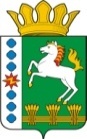 КОНТРОЛЬНО-СЧЕТНЫЙ ОРГАН ШАРЫПОВСКОГО РАЙОНАКрасноярского краяЗаключениена проект Постановления администрации  Ивановского сельсовета «О внесении изменений в Постановление администрации Ивановского сельсовета от 29.10.2013 № 87 «Об утверждении муниципальной программы Ивановского сельсовета «Обеспечение транспортной доступности и коммунальными услугами граждан, а также создание условий для обеспечения доступным и комфортным жильем граждан Ивановского сельсовета» 19 ноября 2018 год 						  		          № 130Настоящее экспертное заключение подготовлено Контрольно – счетным органом Шарыповского района на основании ст. 157 Бюджетного  кодекса Российской Федерации, ст. 9 Федерального закона от 07.02.2011 № 6-ФЗ «Об общих принципах организации и деятельности контрольно – счетных органов субъектов Российской Федерации и муниципальных образований», ст. 5 Решения Шарыповского районного Совета депутатов от 20.09.2012 № 31/289р «О внесении изменений и дополнений в Решение Шарыповского районного Совета депутатов от 21.06.2012 № 28/272р «О создании Контрольно – счетного органа Шарыповского района (в ред. от 20.03.2014 № 46/536р, от 25.09.2014 № 51/573р, от 26.02.2015 № 56/671р), Соглашения от 01.01.2015 «О передаче Контрольно-счетному органу Шарыповского района полномочий Контрольно-счетного органа Ивановского  сельсовета по осуществлению внешнего муниципального финансового контроля» и в соответствии со стандартом организации деятельности Контрольно – счетного органа Шарыповского района СОД 2 «Организация, проведение и оформление результатов финансово – экономической экспертизы проектов Решений Шарыповского районного Совета депутатов и нормативно – правовых актов по бюджетно – финансовым вопросам и вопросам использования муниципального имущества и проектов муниципальных программ» утвержденного приказом Контрольно – счетного органа Шарыповского района от 16.12.2013 № 29, Соглашения от 01.01.2015 «О передаче Контрольно-счетному органу Шарыповского района полномочий Контрольно-счетного органа Ивановского сельсовета по осуществлению внешнего муниципального финансового контроля». Представленный на экспертизу проект Постановления администрации Ивановского сельсовета «О внесении изменений в Постановление администрации Ивановского сельсовета от 29.10.2013 № 87 «Об утверждении муниципальной программы Ивановского сельсовета «Обеспечение транспортной доступности и коммунальными услугами граждан» направлен в Контрольно – счетный орган Шарыповского района 19 ноября 2018 года, разработчиком данного проекта Постановления является администрация Ивановского сельсовета Шарыповского района. Основанием для разработки муниципальной программы являются:- статья 179 Бюджетного кодекса Российской Федерации;- Постановление администрации Ивановского сельсовета от 25.07.2013 № 65 «Об утверждении Порядка принятия решений о разработке  муниципальных программ Ивановского сельсовета, их формировании и реализации»;- распоряжение администрации Ивановского сельсовета от 31.07.2013  № 10 «Об утверждении перечня муниципальных программ Ивановского  сельсовета».Ответственный исполнитель муниципальной программы администрация Ивановского сельсовета.Соисполнители муниципальной программы отсутствуют.Подпрограммами муниципальной программы являются:«Модернизация, реконструкция и капитальный ремонт объектов коммунальной инфраструктуры, жилья и благоустройства территории».«Проведение мероприятий, направленных на сохранение и улучшение транспортно – эксплуатационного состояния улично – дорожной сети сельского поселения».«Обращение с твердыми бытовыми, промышленными и биологическими отходами на территории поселения».Целями муниципальной программы являются:Повышение качества предоставления жилищно – коммунальных услуг населению и улучшение транспортно – эксплуатационного состояния дорог местного значения.Обеспечение доступным и комфортным жильем граждан Ивановского сельсовета.Задачами муниципальной программы являются:Создание условий для обеспечения качественными услугами ЖКХ населения.Бесперебойное и безопасное движение транспортных средств по улично – дорожной сети сельского поселения.Предотвращение вредного воздействия бытовых и промышленных отходов на здоровье человека и окружающую природную среду. Переселение граждан из аварийного жилищного фонда в муниципальном образовании Ивановский сельсовет.Мероприятие проведено 19 ноября 2018 года.В ходе подготовки заключения Контрольно – счетным органом Шарыповского района были проанализированы следующие материалы:- проект Постановления администрации Ивановского сельсовета «О внесении изменений в постановление администрации Ивановского сельсовета от 29.10.2013 № 87 «Об утверждении муниципальной программы Ивановского сельсовета «Обеспечение транспортной доступности и коммунальными услугами граждан, а также создание условий для обеспечения доступным и комфортным жильем граждан Ивановского сельсовета»;- паспорт муниципальной программы Ивановского сельсовета «Обеспечение транспортной доступности и коммунальными услугами граждан, а также создание условий для обеспечения доступным и комфортным жильем граждан Ивановского сельсовета»;- проект решения Ивановского сельского Совета депутатов «О бюджете поселения на 2019 год и плановый период 2020-2021 годов».Жилищно – коммунальное хозяйство является отраслью экономики, обеспечивающей население территории жизненно важными услугами: отопление, горячее и холодное водоснабжение, электроснабжение. Согласно опросам общественного мнения, проводимым Всероссийским центром изучения общественного мнения, на протяжении нескольких последних лет ситуация в жилищно – коммунальном хозяйстве остается  главной проблемой, волнующей россиян (в том числе и жителей поселения).Жилищно – коммунальный комплекс Ивановского сельсовета включает в себя:- 42 900 м2 общей площади жилого фонда;- 7,83 км тепловых сетей;- 7,82 км сетей водоснабжения;- 5,3 км канализационных сетей.Основными показателями, характеризующими отрасль жилищно – коммунального хозяйства является:- высокий уровень износа основных производственных фондов, в том числе транспортных коммуникаций и энергетического оборудования, до 50-60% обусловленный принятием в муниципальную собственность объектов коммунального назначения в ветхом и аварийном состоянии;- высокие потери энергоресурсов на всех стадиях от производства до потребления, составляющие до 22%,  вследствие эксплуатации  устаревшего технологического оборудования с низким коэффициентом полезного действия. Приоритеты и цели государственной политики в жилищной и жилищно – коммунальной сферах определены в соответствии с Указом Президента Российской Федерации от 07.05.2012 № 600 «О мерах по обеспечению граждан Российской Федерации доступным и комфортным жильем и повышению качества жилищно – коммунальных услуг», а также Концепцией долгосрочного социально – экономического развития Российской Федерации на период до 2020 года, утвержденной распоряжением Правительства Российской Федерации от 17.11.2008 № 1662-р.Стратегическая цель государственной политики в жилищной и жилищно – коммунальной сферах на период 2020 года – создание комфортной среды обитания и жизнедеятельности для человека, которая позволяет не только удовлетворять жилищные потребности, но и обеспечивает высокое качество жизни в целом.Планируемое финансирование программных мероприятий составит в сумме 5 109 300,00 руб.,  в том числе:										(руб.)На реализацию подпрограммы 1 «Модернизация, реконструкция и капитальный ремонт объектов коммунальной инфраструктуры, жилья и благоустройства территории» планируется финансирование в сумме  3 762 800,00  руб., в том числе:						(руб.)Цель подпрограммы 1 – создание условий для обеспечения качественными услугами ЖКХ населения.Задачи подпрограммы 1:- повышение качества и надежности предоставления жилищно – коммунальных услуг населению;- комплексное благоустройство и озеленение населенных пунктов территории.Реализация мероприятий подпрограммы 1  позволить достигнуть:- увеличить долю населения, обеспеченных питьевой водой надлежащего качества до 60,5%;- улучшение условий проживания жителей на территории поселения;- благоустройство улиц, а также земель общего пользования.На реализацию подпрограммы 2 «Проведение мероприятий, направленных на сохранение и улучшение транспортно – эксплуатационного состояния улично – дорожной сети сельского поселения» планируемое финансирование подпрограммных мероприятий составляет в сумме   907 600,00  руб., в том числе:							(руб.) Реализация подпрограммных мероприятий осуществляется посредством размещения заказов  на поставки товаров, выполнение работ, оказание услуг для  муниципальных нужд, в соответствии с действующим законодательством, регулирующим отношения в сфере закупок товаров, работ, услуг для обеспечения государственных и муниципальных нужд.Реализация мероприятий подпрограммы 2 позволит увеличить долю протяженности улично – дорожной сети, отвечающую нормативным требованиям в общей протяженности автомобильных дорог общего пользования до 98,00%, обеспечить содержание 36,04 км дорог улично – дорожной сети.Реализация мероприятий подпрограммы 2 позволит снизить:- вредное воздействие на окружающую среду;- выбросы отработанных газов в атмосферу;- уровень шумового воздействия и загрязнения придорожных полос;- пылеобразование.На реализацию подпрограммы 3 «Обращение с твердыми бытовыми, промышленными и биологическими отходами на территории поселения»  планируемое финансирование подпрограммных мероприятий составляет за счет средств районного бюджета  в сумме 438 900,00 руб., в том числе:- 2019 год в сумме 146 300,00 руб.;- 2020 год в сумме 146 300,00 руб.;- 2021 год в сумме 146 300,00 руб.Целью подпрограммы 3 является предотвращение вредного воздействия бытовых и промышленных отходов на здоровье  человека и окружающую природную среду.Задача подпрограммы 3 – обеспечение функционирования системы сбора и вывоза отходов и мусора.Выполнение отдельных полномочий Шарыповского района в области организации утилизации и переработки бытовых и промышленных отходов ежегодно передаются на уровень поселения в соответствии с ч. 4 ст. 15 Федерального закона от 06.10.2003 № 131-ФЗ «Об общих принципах организации местного самоуправления в Российской Федерации», на основании решения представительного органа Шарыповского района и поселения о передаче полномочий и заключенных соответствующих соглашений.В рамках выполнения переданных полномочий планируется  подготовка соответствующего пакета документов для проведения торгов на право заключения муниципального контракта на выполнение работ по  участию в организации деятельности по сбору (в том числе раздельному сбору), транспортированию, обработке, утилизации, обезвреживанию, захоронению твердых коммунальных отходов.В результате реализации мероприятий подпрограммы будет получен экологический и социально – экономический эффект.Экологический эффект реализации мероприятий подпрограммы заключается в снижении объемов несанкционированного размещения отходов на конец рассматриваемого периода не менее чем на 30 тонн в год.Социально – экономическая эффективность реализации мероприятий подпрограммы заключается в:- снижении количества судебных решений и предписаний надзорных органов по свалкам и загрязнению территорий бытовыми отходами;-  повышении культурного уровня населения в сфере обращения с отходами;- улучшении качества жизни населения за счет создания объектов инфраструктуры по сбору, транспортировке, использованию и размещению ТБО, что позволит более чем 1 600 человек на территории поселения получить современную услугу в области обращения с отходами;- росте инвестиционной привлекательности территории, развития туристического т рекреационного потенциала.  При проверке правильности планирования и составления проекта Постановления  нарушений не установлено.На основании выше изложенного Контрольно – счетный орган Шарыповского района предлагает администрации Ивановского сельсовета принять проект Постановления администрации Ивановского сельсовета «О внесении изменений в постановление администрации Ивановского сельсовета от 29.10.2013 № 87 «Об утверждении муниципальной программы Ивановского  сельсовета «Обеспечение транспортной доступности и коммунальными услугами граждан, а также создание условий для обеспечения доступным и комфортным жильем граждан Ивановского сельсовета».ПредседательКонтрольно – счетного органа						Г.В. СавчукАудитор Контрольно – счетного органа						И.В. Шмидткраевой бюджетрайонный бюджетбюджет поселенийВнебюджетные источникиитого2019 год0,00146 300,001 566 000,000,001 712 300,002020 год0,00146 300,001 558 740,000,001 705 040,002021 год0,00146 300,001 545 660,000,001 691 960,00итого0,00438 900,004 670 400,000,005 109 300,00районный бюджетбюджет поселенийитого2019 год0,001 289 200,001 289 200,002020 год0,001 263 540,001 263 540,002021 год0,001 210 060,001 210 060,00итого0,003 762 800,003 762 800,00краевой бюджетбюджет поселенийитого2019 год0,00276 800,00276 800,002020 год0,00295 200,00295 200,002021 год0,00335 600,00335 600,00итого0,00907 600,00907 600,00